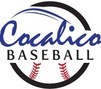 Cocalico Baseball OrganizationP.O. Box 133Denver, PA 17517 www.cocalicobaseball.orgcocalicobaseballorg@yahoo.com April 27, 2020Dear Cocalico Baseball Organization (“CBO”) Parents and Players,On behalf of the CBO Board of Directors, we would like to provide an update on our suspended season due to the COVID-19 pandemic.Due to the continued “stay-at-home” order by Governor Wolf, it is with heavy hearts that the CBO Board has decided to cancel our in-house baseball season.  All registrations fees paid will be reimbursed in the next few weeks.  The canceled programs are as follows:T-BallA-BallMinorsThe decision was very difficult but continuing to try to extend the start (and completion) of our season is no longer an option.  The date for our Opening Day festivities has come and gone, as well as the timing for our annual fundraiser event.  Our neighboring organizations we participate with have canceled their seasons as well, leaving us with a scheduling impasse.  We sympathize with our CBO players and the disappointment they must feel.  The sense of community and team spirit while playing the game of baseball will be greatly missed. The CBO board would also like to extend our gratitude to those of you who volunteered to coach our teams.  Thank you for being willing to take the time to teach this great game of baseball.In regards to the travel league baseball, the Lancaster County Youth Baseball League (LCYBL) has not canceled its season (yet), but it has been postponed indefinitely pending the Governor’s “stay-at-home” order.  We will continue to keep everyone informed on any upcoming information through our website and Facebook page.  Thank you all for your patience and understanding.Sincerely,Rob FoxPresidentCocalico Baseball Organization